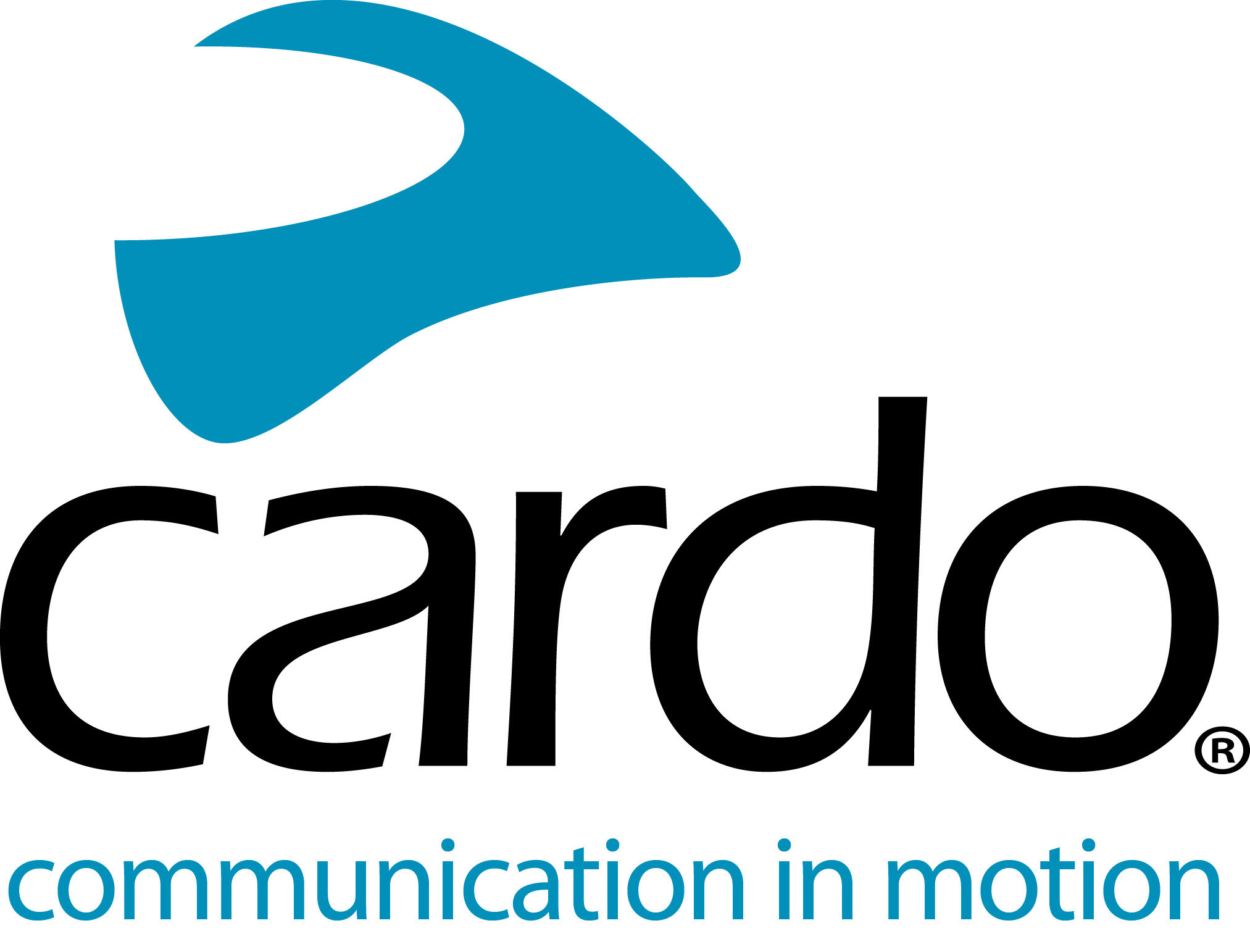 Beleben Sie Ihren Helm mit dem Cardo Systems Refreshment KitSobald die Fahrer das richtige Cardo Systems-Gerät für sie gefunden haben, werden die Einheiten dank der vollständigen Unterstützung durch Updates häufig jahrelang von demselben Fahrer auf mehreren Helmen verwendet. Während die wasserdichten und staubdichten Einheiten selbst den Test der Zeit bestehen, kann das Innere Ihres Helms abgenutzt werden - oder Sie entscheiden sich, die Helme alle zusammen zu wechseln…Das treffend benannte „Refreshment Kit“ bietet alles, was Sie brauchen, um Ihrem System einen Frühjahrsputz zu verleihen und ihm das Gefühl zu geben, neu zu sein. Egal, ob Sie Helme austauschen und eine neue Einrichtung benötigen oder die vorhandenen Schwämme und Klettverschlüsse ein Update benötigen, das neue Refreshment Kit könnte genau das sein, was Sie brauchen. Die Refreshment Kit hat einen UVP von €17,99.Die vollständige Liste des im Kit enthaltenen Zubehörs lautet wie folgt: zwei quadratische Klettverschlüsse, zwei rechteckige Klettverschlüsse, ein Schwamm und ein Aufkleber für ein Kabelmikrofon, ein Hybridmikrofonschwamm, ein Boom-Mikrofonschwamm, ein Klebepad für die FREECOM-Einheit und eine für den PACKTALK und die Reinigungspads. Für die Lautsprecher enthält es zwei Schwämme für 45-mm-Lautsprecher, zwei Aufkleber für 40-mm-Lautsprecher und zwei Schwämme und Aufkleber für 32-mm-Lautsprecher.Besuchen Sie www.cardosystems.com, um weitere Informationen zu erhalten, oder wenden Sie sich an Ihren örtlichen Händler. Bitte, folgen Sie den Facebook-, Twitter- und Instagram-Kanälen von Cardo Systems oder besuchen Sie den YouTube-Kanal. Finden und fur weitere Informationen über Cardo Systems www.cardosystems.com.Über CardoCardo Systems hat sich auf Design, Entwicklung, Herstellung und Verkauf von hochmodernen drahtlosen Kommunikations- und Unterhaltungssystemen für Motorradfahrer spezialisiert. Seit seiner Gründung im Jahr 2004 hat Cardo bei einem Großteil der Innovationen für Bluetooth-Motorradkommunikationssysteme Pionierarbeit geleistet. Die Produkte des Unternehmens, die mittlerweile in über 100 Ländern erhältlich sind, gehören zu den weltweit führenden Kommunikationsgeräten der Motorradbranche.